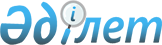 Об утверждении Инструкции по организации социальных рабочих мест
					
			Утративший силу
			
			
		
					Постановление акимата Денисовского района Костанайской области от 19 января 2009 года № 7. Зарегистрировано Управлением юстиции Денисовского района Костанайской области 19 февраля 2009 года № 9-8-113. Утратило силу - Постановлением акимата Денисовского района Костанайской области от 28 декабря 2009 года № 316      Утратило силу - Постановлением акимата Денисовского района Костанайской области от 28.12.2009 № 316.

      В соответствии с подпунктом 5-4) статьи 7 Закона Республики Казахстан "О занятости населения" и подпунктом 14) пунктом 1 статьи 31 Закона Республики Казахстан "О местном государственном управлении в Республики Казахстан" акимат ПОСТАНОВЛЯЕТ:

       

1. Утвердить (прилагаемую) Инструкцию по организации социальных рабочих мест.



      2. Считать утратившим силу постановление акимата от 9 февраля 2006 года № 30 "Об утверждении Инструкции организации и финансирования социальных рабочих мест" (зарегистрировано в государственном Реестре нормативных правовых актов 16 февраля 2006 года за № 9-8-34, опубликовано в районной газете "Наше время" от 8 апреля 2006 года № 15).



      3. Контроль за исполнением настоящего постановления возложить на заместителя акима Денисовского района Муратбекова М.Т.



      4. Настоящее постановление вводится в действие по истечению десяти календарных дней после дня его первого официального опубликования.      Аким

      Денисовского района                        А. Кушнир

Утверждена            

      постановлением акимата

от 19 января 2009 года

      № 7                    Инструкция

по организации социальных рабочих мест 1. Общие положения      1. Настоящая Инструкция по организации социальных рабочих мест (далее – Инструкция) определяет порядок организации социальных рабочих мест для трудоустройства безработных из целевых групп населения, регулирует основные условия и систему расчетов с работодателями (независимо от форм собственности), которые предлагают организацию социальных рабочих мест.      2. Основные понятия, используемые в настоящих Правилах:

      1) социальное рабочее место - рабочее место, создаваемое работодателем на договорной основе с местным исполнительным органом, для трудоустройства безработных из целевых групп с частичной компенсацией затрат работодателя на оплату их труда;

      2) целевые группы – группы лиц, установленные Законом Республики Казахстан "О занятости населения", как испытывающие затруднения в трудоустройстве и требующие социальной защиты;

      3) "молодежная практика" – трудоустройство на социальное рабочее место выпускников курсовой подготовки, начального, среднего и высшего профессионального образования с целью приобретения ими практического опыта, знаний, умений и навыков и не имеющих стажа работы по специальности.      3. На безработных, трудоустроенных на социальные рабочие места, распространяются законодательные акты Республики Казахстан о труде, пенсионном обеспечении и страховании.      4. Государственное учреждение "Отдел занятости и социальных программ Денисовского района" содействует в трудоустройстве безработных из целевых групп населения на социальные рабочие места. 2. Порядок организации и трудоустройства

на социальные рабочие мест      5. Социальные рабочие места предоставляются или создаются работодателями путем приема на временные рабочие места безработных с оплатой труда за счет собственных средств с частичной компенсацией затрат на оплату труда из средств местного бюджета.      6. Государственное учреждение "Отдел занятости и социальных программ Денисовского района" заключает с работодателями договор на оказание услуг по трудоустройству безработных на социальные рабочие места.      7. С целью обеспечения трудоустройства безработных на социальные рабочие места и эффективного использования бюджетных средств, предназначенных на оплату их труда, Комиссия по отбору работодателей, предлагающих организацию социальных рабочих мест Денисовского района на основании письменных заявлений отбирает работодателей, предлагающих организацию социальных рабочих мест для трудоустройства безработных из целевых групп населения.      8. Трудоустройство безработных на социальные рабочие места осуществляется по направлению государственного учреждения "Отдел занятости и социальных программ Денисовского района" в количестве и в соответствии с профессиями на условиях договора на оказание услуг по трудоустройству безработных на социальные рабочие места, содержащего обязанности сторон, виды, объемы работ, размер и условия оплаты труда, срок и источники финансирования социальных рабочих мест.      9. Приоритетное право трудоустройства на социальные рабочие места имеют малообеспеченные безработные, входящие в целевые группы. 3. Источники и условия финансирования

социальных рабочих мест      10. Оплата труда безработных, принятых на социальные рабочие места, осуществляется работодателем ежемесячно в соответствии с условиями индивидуального трудового договора и зависит от вида и объема выполняемой работы.      11. Расходы работодателей на оплату труда безработных, трудоустроенных на социальные рабочие места, возмещаются из средств районного бюджета в размере 70 процентов от минимальной заработной платы (трудоустроенных на "молодежную практику" в размере 150 процентов от минимальной заработной платы) на срок не более шести месяцев. Расчеты по перечислению бюджетных средств производятся на расчетные счета работодателей.      12. Заработная плата, выплачиваемая из средств районного бюджета безработным, трудоустроенным на социальные рабочие места, облагается налогом в установленном законодательством порядке.      13. Оплата труда безработных, трудоустроенных на социальные рабочие места, производится за фактически выполненный объем.      14. Работодатели используют денежные поступления из районного бюджета на компенсацию своих затрат на оплату труда безработных, трудоустроенных на социальные рабочие места. 4. Контроль за соблюдением Инструкции

организации социальных рабочих мест      15. Контроль за соблюдением Инструкции организации социальных рабочих мест осуществляется государственным учреждением "Отдел занятости и социальных программ Денисовского района". 
					© 2012. РГП на ПХВ «Институт законодательства и правовой информации Республики Казахстан» Министерства юстиции Республики Казахстан
				